スケジュール表　（パス名　　間質性肺炎　　）　　　　　　　　　　　　　（　　　　　　　　　　）様＊スケジュールは変更される場合があります。　　　　　　　　　　　　　　　　　　　　　2022年　4月　13日作成（改訂）　徳島赤十字病院上記説明を受け同意します　　　　　　年　　月　　日　　　患者様（側）署名　　　　　　　　　　　　　　説明看護師　　　　　　　　　　　入院当日（　／　）2～14日目（　　／　　）15～17日目（　／　）（　　）食後退院治療入院治療計画書をお渡しします指示に従って、点滴を始めます診察があります点滴や内服があります診察があります経過が良ければ退院です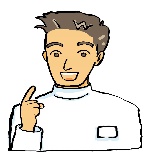 検査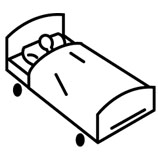 状態によって、胸部レントゲン撮影や血液検査があります必要な場合、採血があります安静度ベッド上安静ですベッド上安静です状態により許可があればトイレ歩行可能です病棟内歩行できます観察血圧、脈拍、体温を測ります血圧、脈拍、体温を測ります血圧、脈拍、体温を測ります清潔手洗い・うがい・歯磨きなどの感染対策をしましょうタオルで体を拭きます　医師の許可が出ればシャワー浴できます手洗い・うがい・歯磨きなどの感染対策をしましょう医師の許可が出ればシャワー浴できます排泄尿器やベッドサイドでポータブルトイレを使用しますトイレへ行くのが難しい方はベッドサイドでポータブルトイレを使用しますトイレへ行くのが難しい方はベッドサイドでポータブルトイレを使用します食事通常通りの食事です　医師の指示があれば必要に応じて変更します通常通りの食事です医師の指示があれば必要に応じて変更します通常通りの食事です医師の指示があれば必要に応じて変更します処置状態に応じて酸素吸入を行います状態に応じて酸素吸入を行います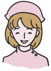 備考入院生活について説明します薬剤師より薬の確認と説明があります咳がある場合はマスクをしてもらう時もあります退院後の生活についての説明を行います薬剤師より内服薬についての説明を行います（必要時）